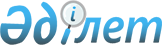 О признании утратившим силу решения маслихата от 23 мая 2013 года № 107 "О ставках налога на земли, выделенные под автостоянки (паркинги)"Решение маслихата города Аркалыка Костанайской области от 13 февраля 2018 года № 156. Зарегистрировано Департаментом юстиции Костанайской области 6 марта 2018 года № 7575
      В соответствии с Законом Республики Казахстан от 6 апреля 2016 года "О правовых актах" Аркалыкский городской маслихат РЕШИЛ:
      1. Признать утратившим силу решение маслихата от 23 мая 2013 года № 107 "О ставках налога на земли, выделенные под автостоянки паркинги)" (зарегистрировано в Реестре государственной регистрации нормативных правовых актов за № 4168, опубликовано 9 августа 2013 года в газете "Торгай").
      2. Настоящее решение вводится в действие по истечении десяти календарных дней после дня его первого официального опубликования.
      СОГЛАСОВАНО
      Руководитель государственного
      учреждения "Отдел экономики
      и бюджетного планирования
      акимата города Аркалыка"
      __________ Н. Гайдаренко
      СОГЛАСОВАНО
      Руководитель республиканского
      государственного учреждения
      "Управление государственных
      доходов по городу Аркалыку
      Департамента государственных
      доходов по Костанайской области
      комитета государственных доходов
      министерства финансов
      Республики Казахстан"
      _____________ М.Бейсенов
					© 2012. РГП на ПХВ «Институт законодательства и правовой информации Республики Казахстан» Министерства юстиции Республики Казахстан
				
      Председатель сессии

Ш. Досов

      Секретарь маслихата

Г. Елтебаева
